Publicado en Madrid el 08/10/2019 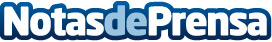 El escritor Pelayo Arango y Fundación Personas lanzan un proyecto de libretas inclusivas y sosteniblesEsta iniciativa apoya el desarrollo profesional y personal de jóvenes con discapacidad intelectualDatos de contacto:Círculo de Comunicación910001948Nota de prensa publicada en: https://www.notasdeprensa.es/el-escritor-pelayo-arango-y-fundacion-personas Categorias: Educación Sociedad Castilla y León Ecología Solidaridad y cooperación Ocio para niños http://www.notasdeprensa.es